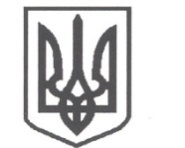 УКРАЇНАСРІБНЯНСЬКА СЕЛИЩНА РАДАЧЕРНІГІВСЬКОЇ ОБЛАСТІРІШЕННЯ(друга сесія восьмого скликання)23 грудня 2020 року	смт Срібне              		Про умови оплати праці заступника селищного голови з гуманітарних питань та соціальної політикиВідповідно до статтей 21, 22 Закону України «Про службу в органах місцевого самоврядування», постанови Кабінету Міністрів України від             09 березня 2006 року № 268 «Про упорядкування структури та умов оплати праці працівників апарату органів виконавчої влади, органів прокуратури, судів та інших органів», керуючись ст. 26 Закону України «Про місцеве самоврядування в Україні», селищна рада вирішила:1. Встановити заступнику селищного голови з гуманітарних питань та соціальної політики БОНДАРЕНКО Ніні Григорівні:1.1. Посадовий оклад, визначений постановою Кабінету Міністрів
України від 9 березня 2006 року № 268 «Про впорядкування структури та умов оплати праці працівників апарату органів виконавчої влади, органів прокуратури, судів та інших органів»;1.2. Надбавку за виконання особливо важливої роботи в розмірі 50 % від посадового окладу з урахуванням надбавки за ранг посадової особи місцевого самоврядування та надбавки за вислугу років;	1.3 Надбавку за вислугу років в розмірі 20 % до посадового окладу з урахуванням надбавки за ранг.2. Виплачувати матеріальну допомогу для вирішення соціально-побутових питань та допомогу на оздоровлення в розмірі середньомісячної заробітної плати за розпорядженням селищного голови.3. Здійснювати преміювання у межах фонду преміювання та економії фонду оплати праці селищної  ради за розпорядженням селищного голови.Селищний голова						                  О.ПАНЧЕНКО